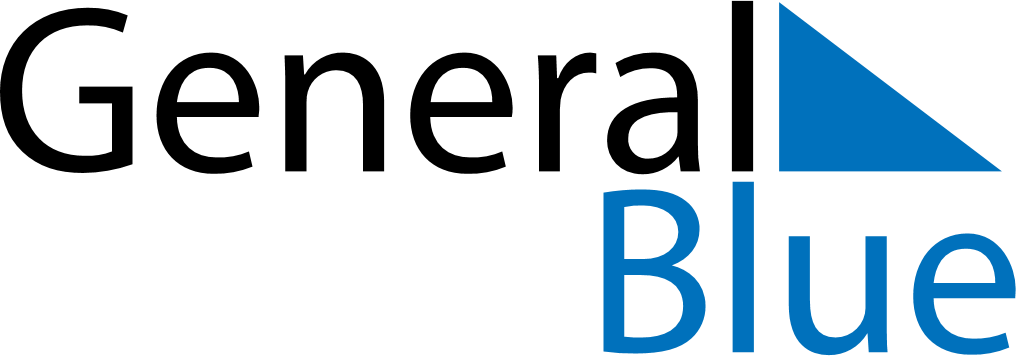 June 2025June 2025June 2025June 2025MonacoMonacoMonacoSundayMondayTuesdayWednesdayThursdayFridayFridaySaturday1234566789101112131314Whit Monday1516171819202021Corpus Christi22232425262727282930